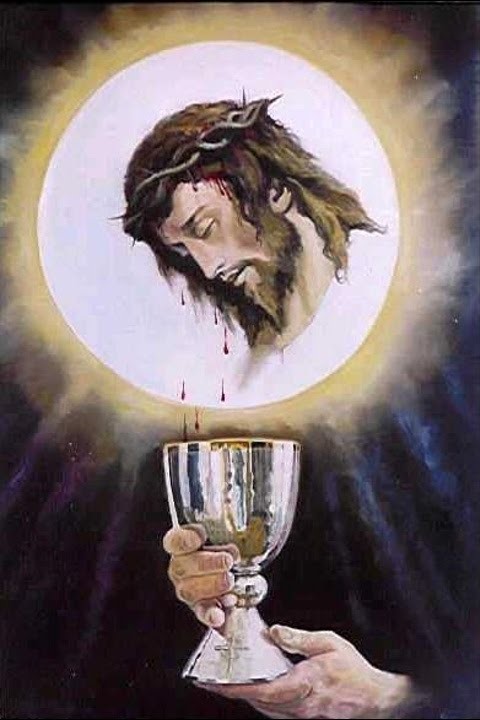 LITANI TIL KRISTI DYREBARE BLODHerre, miskunn deg					Herre, miskunn degKristus, miskunn deg					Kristus, miskunn degHerre, miskunn deg					Herre, miskunn degKristus, hør oss						Kristus, bønnhør ossGud, Faderen i himmelen			Miskunn deg over ossGud, Sønnen, verdens Frelser		Miskunn deg over ossGud, den Hellige Ånd				Miskunn deg over ossHellige Treenighet, én Gud		Miskunn deg over ossKristi blod, den evige Faders enbårne Sønns blod	- Frels ossKristi blod, det menneskevordne Guds Ords Blod	Kristi blod, den nye og evige Pakts blod			Kristi blod, som under dødsangsten rant ned på jorden Kristi blod, som strømmet ned under hudflengingen		Kristi blod, som fløt ut ved tornekroningen		Kristi blod, som ble utgytt på korset				Kristi blod, prisen for vår frelse					Kristi blod, kilde til vår tilgivelse					Kristi blod, sjelenes rensende Nattverd			Kristi blod, strøm av miskunn					Kristi blod, som seirer over ondskapens ånder	Kristi blod, styrke for martyrene					Kristi blod, kraft for bekjennerne					Kristi blod, verdig all ære og lovprisning			Guds Lam, som tar bort verdens synder - Skån oss, HerreGuds Lam, som tar bort verdens synder - Bønnhør os, HerreGuds Lam, som tar bort verdens synder - Miskunn deg over ossV: Du har frelst oss, Herre, ved ditt blod.S: Og har gjort oss til et kongerike for vår Gud.La oss be: Allmektige, evige Gud, du har satt din enbårne Sønn til verdens Frelser og latt deg forsone ved hans blod: Gi oss, vi ber deg, verdig å ære denne prisen for vår frelse og å bli trygget mot ondskapen i dette liv, så vi kan glede oss i himmelen over dens evige frukter. Ved ham, Kristus vår Herre. Amen.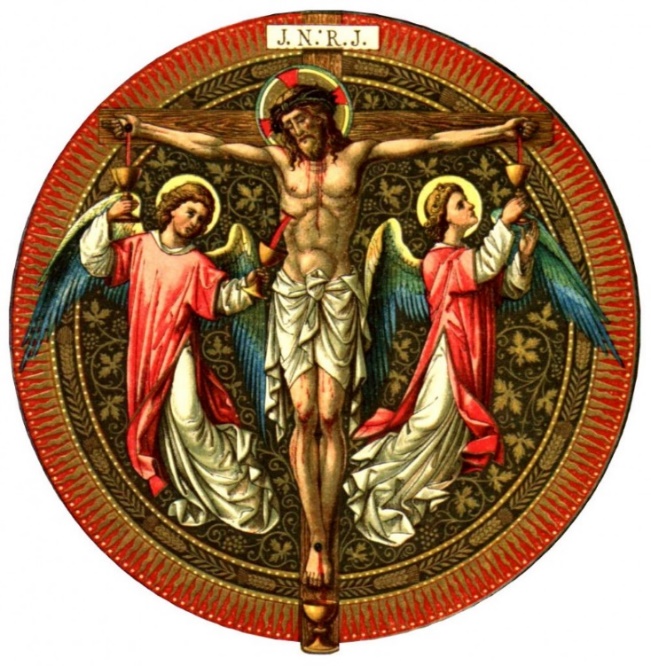 (7 års avlat for hver gang litaniet bes. Fullstendig avlat hver måned på de vanlige vilkårene dersom en daglig har bedt det.)«Vi holder det for rett og riktig a opp muntre våre troende til oppmerksomhet på det ubrytelige bånd som består mellom de to andakter som har så stor utbredelse hos de troende: på den ene side andakten til Jesu hellige navn og til Jesu hellige hjerte, på den annen side andakten til Jesu dyrebare blod.- utgytt for mange syndernes forlatelse. Idet vi følger i våre forgjengeres spor i ønsket om å  fremme andakten til det lyteløse Lams dyrebare blod, har vi så godkjent dette litani, forlenet det med særlig avlat og anbefalt hele kristenheten til å be det så vel offentlig som privat. Måtte de troende, især i vår tid med dens alvorlige nød, holde i ære disse tre former for kristen gudsfrykt som vi her har anbefalt.»30. juni 1960. 				               Pave Johannes XXIII.Imprimatur, Oslo, die 22. Februarii 1961.+ Jac. Mangers, Episc. Osloensis.Bønnens apostolat for de døende.Nygårdsgt. 3, Bergen. Postgiro nr. 7071.0.